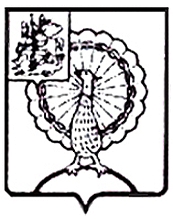 ОТЧЕТ о деятельности Контрольно-счетной палаты городского округа Серпухов Московской области за 2018 годСОДЕРЖАНИЕ1. Правовое регулирование деятельности ............................................................... 42. Основные итоги деятельности за 2018 год ......................................................... 53. Итоги контроля и аудита по направлениям ...................................................... 133.1. Аудит закупок МБОУ «Средняя общеобразовательная школа № 13»…… 13 3.2. Проверка законности и эффективности использования средств местного бюджета, а также средств, получаемых местным бюджетом из иных источников, предусмотренных законодательством Российской Федерации, МБУ «Гражданпроект» …................................................................................................ 14 3.3. Аудит закупок Муниципального бюджетного  общеобразовательного учреждения «Средняя общеобразовательная школа № 9 с углубленным изучением отдельных предметов» ………………………..................................... 17  3.4.  Аудит закупок МБОУ «Средняя общеобразовательная школа № 12 с углубленным изучением отдельных предметов «Центр образования» ............. 18 3.5. Аудит закупок МБОУ «Средняя общеобразовательная школа № 17 ......... 203.6. Проверка законности и эффективности использования средств местного бюджета, а также средств, получаемых местным бюджетом из иных источников, предусмотренных законодательством Российской Федерации, МДОУ детский сад комбинированного вида № 2 «Ёлочка» …………………... 213.7. Проверка законности и эффективности использования средств местного бюджета, а также средств, получаемых местным бюджетом из иных источников, предусмотренных законодательством Российской Федерации, выделенных МБУ «Комбинат благоустройства» ……………………………… 223.8. Аудит эффективности использования средств бюджета Московской области, предусмотренных отдельным муниципальным образованиям в 2017 году в рамках реализации мероприятий государственной программы Московской области «Образование Подмосковья» на 2017-2025 годы ……… 263.9. Проверка законности и эффективности использования средств местного бюджета, а также средств, получаемых местным бюджетом из иных источников, предусмотренных законодательством Российской Федерации, выделенных Комитету по благоустройству Администрации г.о. Серпухов …. 303.10. Проверка правильности  начисления прибыли и своевременное перечисление 25% прибыли, подлежащей уплате в бюджет г.о. Серпухов коммерческой организацией - МУП «Развитие городского хозяйства» …….... 324. Экспертно-аналитическая деятельность ........................................................... 36 5.  Деятельность по противодействию коррупции ……………………………... 386. Работа с обращениями граждан, объединений граждан (в том числе юридических лиц) .................................................................................................... 40  7. Деятельность по администрированию доходов  ............................................... 408. Обеспечение гласности …………………............................................................41Настоящий отчет о деятельности Контрольно-счетной палаты городского округа Серпухов Московской области подготовлен в соответствии с Федеральным Законом от 07.02.2011г. № 6-ФЗ «Об общих принципах организации и деятельности контрольно - счетных органов», пунктом 19.2. статьи 19 Положения о Контрольно-счетной палате городского округа Серпухов Московской области, утвержденного решением Совета депутатов города Серпухова от 06.12.2016 № 146/16  (с изменениями от 23.05.2018 № 286/35, от 21.12.2018 № 359/45).   Отчет о деятельности Контрольно-счетной палаты городского округа Серпухов Московской области за 2018 год (далее – Отчет) утвержден приказом Председателя Контрольно-счетной палаты городского округа Серпухов Московской области от 29.03.2019 № 41. В Отчете отражены результаты деятельности Контрольно-счетной палаты городского округа Серпухов Московской области (далее – КСП городского округа Серпухов) в 2018 году по выполнению возложенных задач и реализации полномочий, определенных федеральным законодательством и законодательством Московской области.1. ПРАВОВОЕ РЕГУЛИРОВАНИЕ ДЕЯТЕЛЬНОСТИ Правовое регулирование организации и деятельности КСП городского округа Серпухов осуществляется и основывается на Конституции Российской Федерации, Бюджетном кодексе Российской Федерации, Федеральном законе от 07.02.2011 № 6-ФЗ «Об общих принципах организации и деятельности контрольно-счетных органов субъектов Российской Федерации и муниципальных образований», Уставе муниципального образования «Городской округ Серпухов Московской области», Положении о Контрольно-счетной палате городского округа Серпухов Московской области, утвержденном решением Совета депутатов города Серпухова от 06.12.2016       № 146/16 (с изменениями от 23.05.2018 № 286/35, от 21.12.2018 № 359/45). Деятельность КСП городского округа Серпухов также регламентируется Стандартами внешнего муниципального финансового контроля, утвержденными приказом Председателя КСП городского округа Серпухов от 19.06.2018 № 65. КСП городского округа Серпухов является постоянно действующим органом внешнего муниципального финансового контроля, обладающим  организационной и функциональной независимостью и осуществляющим свою деятельность самостоятельно. КСП городского округа Серпухов образованна представительным органом местного самоуправления – Советом депутатов города Серпухов Московской области (решение от 14.09.2011 № 100/12) и ему подотчетна.В 2018 году КСП городского округа Серпухов, являясь постоянно действующим органом внешнего муниципального финансового контроля, основывалась в своей работе на принципах законности, объективности, эффективности, независимости и гласности. Полномочиями КСП городского округа Серпухов, в том числе, являются: предварительный и последующий контроль за исполнением бюджета городского округа Серпухов; проведение аудита эффективности; проведение аудита в сфере закупок; контроль за соблюдением установленного порядка управления и распоряжения имуществом, находящимся в собственности городского округа Серпухов; проверка годового отчета об исполнении бюджета муниципального образования «Городской округ Серпухов Московской области»; осуществление экспертно-аналитической деятельности, в том числе экспертиза проектов нормативных правовых актов городского округа Серпухов в части, касающейся расходных обязательств бюджета муниципального образования, а также муниципальных программ; анализ и мониторинг бюджетного процесса, в том числе подготовка предложений по его совершенствованию; участие в мероприятиях, направленных на противодействие коррупции. 2. ОСНОВНЫЕ ИТОГИ ДЕЯТЕЛЬНОСТИ ЗА 2018 ГОД2.1. Деятельность КСП городского округа Серпухов в 2018 году осуществлялась в соответствии с планом работы, утвержденном приказом Председателя КСП городского округа Серпухов от 29.12.2017г. № 78                 (с изменениями от 22.01.2018г. № 7, от 16.04.2018г. № 45, от 21.05.2018г. № 55, от 21.08.2018 № 83, от 11.10.2018 № 94). 2.2. В 2018 году КСП городского округа Серпухов проведено                         18 мероприятий, из них 10 – контрольных и 8 – экспертно-аналитических.2.3. Количество выявленных нарушений по результатам контрольных мероприятий составило 106, из них:- 11 нарушений при формировании и исполнении бюджетов, в том числе  2 нарушения по нецелевому использованию бюджетных средств при формировании и исполнении бюджетов;- 15 нарушений ведения бухгалтерского учета, составления и представления бухгалтерской (финансовой) отчетности;- 4 нарушения законодательства в сфере управления и  распоряжения  государственной (муниципальной) собственностью;- 70 нарушений при осуществлении государственных (муниципальных) закупок и закупок отдельными видами юридических лиц;- 6 иных нарушений.В отчетном году контрольные мероприятия проводились в Администрации городского округа Серпухов Московской области, МКУ «Управление по бухгалтерскому учету и отчетности Администрации городского округа Серпухов», Комитете по образованию Администрации городского округа Серпухов, Комитете по благоустройства Администрации городского округа Серпухов, МБОУ «Средняя образовательная школа № 13», МБУ «Гражданпроект», МБОУ «Средняя общеобразовательная школа № 9 с углубленным изучением отдельных предметов», МБОУ «Средняя общеобразовательная школа № 12», МОУ «Средняя образовательная школа      № 17», МДОУ ДО «Детский сад комбинированного вида № 2 «Ёлочка»», МБУ «Комбинат благоустройства», МУП «Развитие городского хозяйства». На всех объектах выявлены нарушения.2.4. Количество проведенных экспертно-аналитических мероприятий в отчетном году составило 8, из них:- 1 проверка годового отчета об исполнении бюджета муниципального образования;- 1 проверка бюджетной отчетности главных администраторов бюджетных средств;- 3 мониторинга о ходе исполнения бюджета муниципального образования;- 3 мониторинга закупок, аудита в сфере закупок (по обращению Серпуховской городской прокуратуры).  Количество выявленных нарушений по результатам экспертно-аналитических мероприятий в 2018 году составило 12. Все нарушения  были допущены при осуществлении муниципальных закупок.2.5. В рамках реализации полномочий по проведению экспертизы проектов местного бюджета и финансово-экономической экспертизы проектов муниципальных правовых актов (включая обоснованность финансово-экономических обоснований) в части, касающейся расходных обязательств муниципального образования, а также муниципальных программ, в 2018 году КСП городского округа Серпухов было подготовлено и направлено в Совет депутатов городского округа Серпухов 29 экспертных заключений, из них:- 24 - на проекты решений Совета депутатов городского округа Серпухов о бюджете. Данные экспертные заключения были подготовлены по результату  внешней проверки годового отчета об исполнении бюджета, внешней проверки бюджетной отчетности главных распорядителей бюджетных средств, отчета об исполнении бюджета городского округа Серпухов за 3, 6, 9 месяцев текущего года, а также заключение на проект решения Совета депутатов городского округа Серпухов о внесении изменений в бюджет и заключение на проект решения Совета депутатов городского округа Серпухов об утверждении бюджета на 2019 год и на плановый период 2020 и 2021 годов.- 5 - по результатам финансово-экономической экспертизы нормативных правовых актов. 2.6. Общий объем проверенных бюджетных средств составил 247 806,35 тысяч рублей или 6% от объема расходов бюджета муниципального образования в отчетном финансовом году - 4 128 195,90 тысяч рублей.  Всего выявлено нарушений и недостатков на сумму 4 237,40 тысяч рублей, из них: - нарушения при формировании и исполнении бюджетов (11 случаев) –  на 1 333,14 тысяч рублей или 31,5% от общего объема выявленных нарушений, в том числе: нарушения по нецелевому использованию бюджетных средств при формировании и исполнении бюджетов (2 случая) на 160,45 тысяч рублей или 3,8% от общего объема выявленных нарушений; нарушение порядка и условий труда работников муниципальных учреждений на сумму 1 172,69 тысяч рублей.По результатам деятельности КСП городского округа Серпухов в 2017 году нарушения по нецелевому использованию бюджетных средств не выявлялись.- нарушения и недостатки при ведении бухгалтерского учета, составления и предоставления бухгалтерской (финансовой) отчетности –                                 на 1 251,42 тысяч рублей  или 29,5% от общего объема выявленных нарушений; - нарушения при осуществлении муниципальных закупок -             1 652,84 тысяч рублей или 39% от общего объема выявленных нарушений.Причинами установленных нарушений являлось несоблюдение требований действующего законодательства и ненадлежащий контроль за использованием денежных средств, в частности: нарушение бюджетного законодательства Российской Федерации, Федерального закона от 06.12.2011   № 402-ФЗ «О бухгалтерском учете», Федерального закона от 05.04.2013г.         № 44-ФЗ «О контрактной системе в сфере закупок товаров, работ, услуг для обеспечения государственных и муниципальных нужд».В 2018 году обеспечен возврат средств в бюджет городского округа Серпухов в размере 249,60 тысяч рублей. Результаты деятельности свидетельствуют о том, что наибольший объем нарушений в 2018 году выявлен:- при осуществлении муниципальных закупок – на 1 652,84 тысяч рублей или 39% от общего объема выявленных нарушений. К ним относятся:  нарушения размещения в единой информационной системе в информационно-телекоммуникационной сети «Интернет» о размещении заказов на поставки товаров, выполнение работ, оказание услуг (далее – ЕИС), на сайте http://www.zakupki.gov.ru, определенной Федеральным законом от 05.04.2013    № 44-ФЗ «О контрактной системе в сфере закупок товаров, работ, услуг для обеспечения государственных и муниципальных нужд» (далее – Федеральный закон № 44-ФЗ) информации (сроков размещения плана-закупок, план-графика закупок, отчетов об исполнении контрактов; сведений о заключенных контрактах; извещений о заключении контрактов при осуществлении закупки у единственного поставщика (подрядчика, исполнителя); нарушения существенных условий контрактов при заключении и исполнении; заключения контрактов без отражения закупки в план-графике на текущий год; - при формировании и исполнении бюджетов – на 1 333,14 тысяч рублей или 31,5% от общего объема выявленных нарушений. К ним относятся: нарушения требований законодательства к порядку формирования муниципального задания и плана финансово-хозяйственной деятельности (отсутствие расчета нормативных затрат при формировании муниципального задания, субсидий на выполнение муниципального задания и иные цели, а также отсутствие надлежащего контроля органом, осуществляющим полномочия учредителя учреждения, за выполнением показателей муниципального задания); отсутствие внутреннего финансового контроля и внутреннего финансового аудита; нарушения при установлении стимулирующих выплат работникам учреждений.- при ведении бухгалтерского учета, составления и предоставления бухгалтерской (финансовой) отчетности – на 1 251,42 тысяч рублей  или 29,5% от общего объема выявленных нарушений. К ним относятся: отсутствие первичных учетных документов, подтверждающих факты хозяйственной жизни, необходимых для надлежащего ведения бухгалтерского учета и отчетности.2.7. Для принятия мер по устранению выявленных нарушений при использовании бюджетных средств городского округа Серпухов, а также их неэффективного использования и возмещению причиненного ущерба, КСП городского округа Серпухов должностным лицам проверяемых органов и организаций направлено: - 10 предписаний, из которых на 01.01.2019 года все выполнены полностью;- 5 представлений, из которых 3, на 01.01.2019 года, исполнены полностью. Остальные в настоящее время остаются на контроле.  Материалы КСП городского округа Серпухов, составленные по итогам проведения контрольных и экспертно-аналитических мероприятий,  содержали предложения и рекомендации по совершенствованию деятельности органов местного самоуправления, устранению выявленных нарушений, анализ причин, повлекших нарушения и привлечению к ответственности должностных лиц. 2.8. В соответствии с Кодексом Российской Федерации об административных правонарушениях в 2018 году в отношении лиц, допустивших соответствующие нарушения, Председателем КСП городского округа Серпухов возбуждено 5 производств по делам об административных правонарушениях, по итогам которых: по 4 составлены  и направлены в суд протоколы об административных правонарушениях; по 1 -  вынесено постановление о прекращении производства по делу об административном правонарушении в связи с отсутствием состава административного правонарушения. В 2017 году – КСП городского округа Серпухов протоколы об административных правонарушениях не составлялись, лица, допустившие нарушение законодательства Российской Федерации к административной ответственности не привлекались.К административной ответственности привлечено 3 должностных лица, из них: 1 должностное лицо органа местного самоуправления привлечено дважды; 2 сотрудника бюджетных учреждений городского округа Серпухов. Общая сумма назначенных административных штрафов составила           42 тысячи рублей, которые поступили в бюджет городского округа Серпухов в полном объеме.По 1 делу об административном правонарушении вынесено наказание в виде предупреждения.    2.9. По итогам выполнения предписаний и представлений КСП городского округа Серпухов в части принятия мер по привлечению к ответственности должностных лиц, виновных в допущенных нарушениях законодательства, 5 должностных лиц привлечены к дисциплинарной ответственности (в 2017 году – 2). Всем должностным лицам, допустившим нарушения законодательства Российской Федерации, вынесены замечания.2.10. Реализуя возложенные законодательством полномочия по взаимодействию с правоохранительными органами в 2018 году КСП городского округа Серпухов приняло участие в 3 экспертно-аналитических мероприятиях,  проводимых Серпуховской городской прокуратурой на объектах государственной собственности: - ГБУЗ МО «Протвинская городская больница»- ГБУЗ МО «Серпуховская районная стоматологическая поликлиника» - ГБУЗ МО «Серпуховская районная поликлиника».   2.11. КСП городского округа Серпухов в отчетном году продолжила работу в составе Совета контрольно-счетных органов при Контрольно-счетной палате Московской области по повышению профессионализма работы контрольно-счетных органов и Союза муниципальных контрольно-счетных органов. Председатель КСП городского округа Серпухов входит в состав Комиссии по развитию внешнего муниципального финансового контроля Совета контрольно-счетных органов при Контрольно-счетной палате Московской области.  В отчетном году председатель КСП городского округа Серпухов принял участие в 2 заседаниях Совета контрольно-счетных органов при Контрольно-счетной палате Московской области; в 2 заседаниях комиссии по развитию внешнего муниципального финансового контроля Совета контрольно-счетных органов при Контрольно-счетной палате Московской области; в 1 семинаре-совещании по различным актуальным вопросам деятельности контрольно-счетных органов; также регулярно принимал участие в совещаниях по обсуждению актуальных вопросов, проводимых с применением видеоконференцсвязи. 18.11.2018 года КСП городского округа Серпухов в целях взаимодействия и сотрудничества заключено соглашение о сотрудничестве с Межрайонной инспекцией Федеральной налоговой службы № 11 по Московской области.  2.12. В соответствии с требованиями Федерального закона от 07.02.2011 № 6-ФЗ «Об общих принципах организации и деятельности контрольно-счетных органов субъектов Российской Федерации и муниципальных образований» об осуществлении внешнего финансового контроля, на основании стандартов внешнего муниципального финансового контроля, в отчетном году деятельность КСП городского округа Серпухов осуществлялась на основании 18 указанных стандартов (утверждены приказом Председателя КСП городского округа Серпухов от 19.06.2018 № 65). Принимая во внимание важность определения единых подходов к организации и осуществлению взаимодействия КСП городского округа Серпухов и КСП Московской области, и учитывая накопленный практический опыт, в отчетном году был стандартизирован порядок взаимодействия КСП городского округа Серпухов и КСП Московской области, в том числе при проведении совместных и параллельных контрольных и экспертно-аналитических мероприятий (утвержден приказом Председателя КСП городского округа Серпухов от 13.12.2018 № 111).Стандарты внешнего муниципального финансового контроля в полном объеме размещены на Портале Счетной палаты Российской Федерации и контрольно-счетных органов Российской Федерации, и на официальном сайте КСП городского округа Серпухов. В 2018 году КСП городского округа Серпухов осуществляла деятельность на основе Классификатора нарушений, выявляемых в ходе внешнего государственного аудита (контроля), одобренного Советом контрольно-счетных органов при Счетной палате Российской Федерации 17.12.2014 (в редакции от 22.12.2015).2.13. Реализуя принцип гласности, КСП городского округа Серпухов о результатах своей деятельности информирует через официальный сайт в информационной сети Интернет https://ksp-serpuhov.ru/, где размещена информация о всех проводимых мероприятиях. Количество посещений сайта в 2018 году составило 5 993 посещения.Сайт КСП городского округа Серпухов позволяет увидеть информацию о результатах каждого контрольного и экспертно-аналитического мероприятия. На сайте КСП городского округа Серпухов информация, обязательная к размещению муниципальными органами в соответствии с Федеральным законом от 09.02.2009 № 8-ФЗ «Об обеспечении доступа к информации о деятельности государственных органов и органов местного самоуправления», представлена в полном объеме.  КСП городского округа Серпухов в 2018 году регулярно размещала информацию о своей деятельности на Портале Счетной палаты Российской Федерации и контрольно-счетных органов Российской Федерации и является одним из самых активных его пользователей. 3. ИТОГИ КОНТРОЛЯ И АУДИТА ПО НАПРАВЛЕНИЯМВсего за период 2018 года  КСП городского округа Серпухов проведено 10  контрольных мероприятий.3.1. В период с января по февраль 2018 года проведено контрольное мероприятие «Аудит закупок МБОУ «Средняя общеобразовательная школа № 13» (в соответствии с ФЗ № 44-ФЗ) за 2016 г.».Объектом аудита являлось МБОУ «Средняя общеобразовательная школа № 13».  Общий объем проверенных средств составил 8 865,03 тысяч рублей.По результатам контрольного мероприятия выявлено 6 нарушений при осуществлении муниципальных закупок.По результатам контрольного мероприятия выявлены факты:1. Нарушения размещения определенной Федеральным законом № 44-ФЗ информации в ЕИС: - сроков размещения план-графика закупок, отчетов об исполнении контрактов;  - информации о размещенных закупках;- 9 извещений о заключении контракта, дате заключения контрактов при осуществлении закупки у единственного поставщика (подрядчика, исполнителя).2. Заключения контрактов на общую сумму 1 950 577,68 рублей, в нарушение статьи 72 Бюджетного кодекса Российской Федерации (далее – БК РФ), статьи 527 Гражданского кодекса Российской Федерации (далее – ГК РФ) и статьи 21 Федерального закона № 44-ФЗ, без отражения закупки в утвержденном и опубликованном в ЕИС план-графике закупок на текущий год.3. Нарушения определения существенных условий контрактов при заключении, установленных статьей 34 Федерального закона № 44-ФЗ, статьями 432 и 455 ГК РФ, требований:- отсутствие наименования товара, количества, стоимости за единицу товара, характеристик закупаемого товара; отсутствие сведений о конкретных индивидуальных характеристиках товара; - отсутствие обязательного условия о том, что цена контракта является твердой и определяется на весь срок исполнения контракта (по 10 контрактам);-  отсутствие фиксированной суммы штрафа (в 6 контрактах);  4. Нарушения сроков оплаты по 4 контрактам.5. Отсутствия у контрактного управляющего электронно-цифровой подписи.По результату проверки КСП городского округа Серпухов были направлены предложения:- не допускать при осуществлении закупок для муниципальных нужд нарушения требований действующего законодательства Российской Федерации;    - при осуществлении закупок у единственного поставщика руководствоваться принципом эффективного использования бюджетных средств;- оформить для контрактного управляющего электронно-цифровую подпись для работы в ЕИС, в случае закрепления полномочий;- разделить обязанности контрактного управляющего и руководителя учреждения в части организации работы по размещению закупок для нужд учреждения. О результатах мероприятия проинформированы Совет депутатов городского округа Серпухов и Глава городского округа Серпухов. Также отчет по проверке направлен в Серпуховскую городскую прокуратуру. 3.2. В период с февраля по май 2018 года проведено контрольное мероприятие «Проверка законности и эффективности использования средств местного бюджета, а также средств, получаемых местным бюджетом из иных источников, предусмотренных законодательством Российской Федерации, МБУ «Гражданпроект» за 2017 год».Объектом проверки являлось МБУ «Гражданпроект», Администрация городского округа Серпухов Московской области, МКУ «Управление по бухгалтерскому учету и отчетности Администрации городского округа Серпухов».	Общий объем проверенных средств составил 25 006,00 тысяч рублей.По результатам контрольного мероприятия выявлено 13 нарушений на общую сумму – 1 675,29 тысяч рублей, из них нарушений:- при формировании и исполнении бюджетов: 3 нарушения на сумму 423,87 тысяч рублей, из них: нецелевое использование на сумму 160,45 тысяч рублей; - при ведении бухгалтерского учета, составления и представления бухгалтерской (финансовой) отчетности: 4 нарушения, на сумму                      1 251,4 тысяч рублей;- при осуществлении муниципальных закупок : 5 нарушений;- 1 нарушение иного законодательства.По результатам контрольного мероприятия выявлены факты:	1. Нарушения требований законодательства к порядку формирования муниципального задания:	- отсутствия расчета нормативных затрат при формировании муниципального задания  в нарушение пункта 1 статьи 78.1 БК РФ, части 6 статьи 9.2 Федерального закона от 12.01.1996 № 7-ФЗ «О некоммерческих организациях) (далее – Федеральный закон № 7-ФЗ);- отсутствие перечня муниципальных услуг, оказываемых учреждением, предельных цен на оплату муниципальных услуг и услуг, оказываемых на платной основе;2. Не составления ежеквартальных отчетов о выполнении муниципального задания, в нарушение требований, установленных постановлением Главы городского округа от 20.01.2017г. № 61 и Порядка формирования и финансового обеспечения выполнения муниципального задания муниципальными учреждениями, утвержденного постановлением  Главы города Серпухова от 25.05.2011г. № 714.3. Отсутствия первичных учетных документов, подтверждающих факты хозяйственной жизни, необходимых для надлежащего ведения бухгалтерского учета и отчетности, в нарушение статьи 9 Федерального закона  от 06.12.2011 № 402-ФЗ «О бухгалтерском учете».4. Перечисления субсидии на выполнение муниципального задания, в нарушение пункта 4 статьи 69.2 БК РФ, пункта 3.7 Порядка формирования и финансового обеспечения выполнения муниципального задания муниципальными учреждениями, утвержденного постановлением Главы города Серпухова от 05.05.2011г. № 714, с нарушением графика перечисления, установленного соглашением о порядке и условиях предоставления субсидии на финансовое обеспечение выполнения муниципального задания.5. Недополучения учреждением дохода от оказания платных услуг по заключенным договорам, по причине неправильного формирования  оказываемых услуг и применения цены данных услуг - на общую сумму 127 450,76 рублей.6. Отсутствия, в нарушение части 1 статьи 55.8 Градостроительного кодекса Российской Федерации и части 1 пункта 1.3 Перечня видов работ по инженерным изысканиям, по подготовке проектной документации, по строительству, реконструкции, капитальному ремонту объектов капитального строительства, которые оказывают влияние на безопасность объектов капитального строительства, утвержденного Приказом Министерства регионального развития Российской Федерации от 30.12.2009г. № 624, свидетельства о допуске к работам по выполнению инженерных изысканий и, как следствие незаконное оказание учреждением данных услуг.7. Неэффективного расходования денежных средств:- в сумме 304 160,00 рублей, в нарушение статьи 13 и 18 Федерального закона № 44-ФЗ по 5 договорам с ООО «Азимут»;- в сумме 17 500 рублей (штраф за совершение нарушения законодательства Российской Федерации об индивидуальном (персонифицированном) учете в системе обязательного пенсионного страхования).8. Нарушения оформления и утверждения документов, регулирующих трудовые отношения: правил внутреннего трудового распорядка, коллективного договора, трудовых договоров с работниками учреждения, унифицированных форм первичной учетной документации по учету труда и его оплаты (личных карточках (ф. 0301002).9. Отсутствия разработанной учреждением учетной политики, в нарушение Федерального закона от 06.12.2011 № 402-ФЗ «О бухгалтерском учете».10. Нецелевое использование средств субсидии на выплату заработной платы отдельным работникам, трудовая функция которых, не была связана с выполнением муниципального задания на сумму 160 445,49 рублей.11. Выплаты в 2017 году премий сотрудниками учреждения за особо важные и сложные задания, в нарушение пункта 2.1 Положения о премировании работников учреждения в размере 128 358,57 рублей.         12. Нарушения требований Федерального закона № 44-ФЗ:- отсутствие у контрактного управляющего высшего образования или дополнительного профессионального образования в сфере закупок;- нарушения порядка формирования, утверждения и размещения в ЕИС плана-закупок и план-графика закупок;- оплата выполненных работ по договору от 14.03.2017 г. с «Альфа-Сервис Экспресс» без составления первичных учетных документов (актов выполненных работ)  в размере 10 000 рублей;- не ведение учреждением реестра закупок, в нарушение статьи 73 БК РФ;- нарушение определения существенных условий контрактов при заключении: отсутствие объемов выполняемых работ и стоимости работ (по 5 контрактам); информации о неизменности цены контракта в период его действия (по 15 контрактам); отсутствие наименования товара, количества, стоимости за единицу товара, характеристик закупаемого товара, сведений о конкретных индивидуальных характеристиках товара; - отсутствие условия о том, что цена контракта является твердой и определяется на весь срок исполнения контракта (по 10 контрактам);-  отсутствие фиксированной суммы штрафа (в 6 контрактах);  По результату проверки КСП городского округа Серпухов были направлены предложения:- не допускать при осуществлении закупок для муниципальных нужд нарушения требований действующего законодательства Российской Федерации и устранить выявленные нарушения; - устранить допущенные нарушения трудового законодательства и устранить выявленные нарушения;- утвердить цены на оказание платных работ, услуг;- разделить обязанности контрактного управляющего и руководителя учреждения в части организации работы по размещению закупок для нужд учреждения. О результатах мероприятия проинформированы Совет депутатов городского округа Серпухов и Глава городского округа Серпухов. Также отчет по проверке направлен в Серпуховскую городскую прокуратуру. 3.3. В период с февраля по апрель 2018 года проведено контрольное мероприятие «Аудит закупок Муниципального бюджетного  общеобразовательного учреждения «Средняя общеобразовательная школа № 9 с углубленным изучением отдельных предметов» (в соответствии с ФЗ № 44-ФЗ) за 2017 г.».Объектом аудита являлось МБОУ «Средняя общеобразовательная школа № 9 с углубленным изучением отдельных предметов».Общий объем проверенных средств составил 8 514,84 тысяч рублей.По результатам контрольного мероприятия, при осуществлении муниципальных закупок выявлено 8 нарушений.По результатам контрольного мероприятия выявлены факты:1. Нарушения размещения определенной Федеральным законом № 44-ФЗ  информации в ЕИС:- нарушение сроков размещения плана-закупок и план-графика закупок, сведений о заключении 11 контрактов, сведений об изменении 6 контрактов, отчетов об исполнении 6 контрактов; - требований по размещению 3 извещений о заключении контракта, дате заключения контрактов при осуществлении закупки у единственного поставщика (подрядчика, исполнителя).2. Заключения контрактов на общую сумму 91 986,94 рублей, в нарушение статьи 72 БК РФ, статьи 527 ГК РФ и статьи 21 Федерального закона № 44-ФЗ, без отражения закупки в утвержденном и опубликованном в ЕИС план-графике закупок.3. Нарушения способа определения начальной (максимальной) цены контрактов по 3 контрактам.4. Заключения 3 контрактов без обоснования выбранного способа заключения – с единственным поставщиком.5. Нарушения определения существенных условий контрактов при заключении, установленных статьей 34 Федерального закона № 44-ФЗ, статьями 432 и 455 ГК  РФ:- отсутствие стоимости единицы товара; - отсутствие обязательного условия о том, что цена контракта является твердой и определяется на весь срок исполнения контракта (по 3 контрактам).6. Нарушения сроков оплаты по 4 контрактам.По результату проверки КСП городского округа Серпухов были направлены предложения:- провести анализ выявленных нарушений и недостатков и принять меры по их устранению и недопущению в будущих периодах;- не допускать при осуществлении закупок для муниципальных нужд нарушения требований действующего законодательства Российской Федерации;     - при осуществлении закупок у единственного поставщика руководствоваться принципом эффективного использования бюджетных средств.О результатах мероприятия проинформированы Совет депутатов городского округа Серпухов и Глава городского округа Серпухов. Также отчет по проверке направлен в Серпуховскую городскую прокуратуру. 3.4. В период с апреля по июль 2018 года проведено контрольное мероприятие «Аудит закупок МБОУ «Средняя общеобразовательная школа № 12 с углубленным изучением отдельных предметов «Центр образования» (в соответствии с ФЗ №44-ФЗ) за 2017 г.».Объектом аудита являлось МБОУ «Средняя общеобразовательная школа № 12 с углубленным изучением отдельных предметов «Центр образования».Общий объем проверенных средств составил 8 838,84  тысяч рублей.По результатам контрольного мероприятия выявлено 7  нарушений при осуществлении  муниципальных закупок  на общую сумму – 6 440,37 тысяч рублей.По результатам контрольного мероприятия выявлены факты:1. Нарушения размещения определенной Федеральным законом № 44-ФЗ информации в ЕИС: - сроков размещения отчетов об исполнении  контрактов, сведений о заключении 8 контрактов;- требований по размещению 4 извещений о заключении контракта, дате заключения контрактов при осуществлении закупки у единственного поставщика (подрядчика, исполнителя).2. Заключения 3 контрактов на общую сумму 2 094 549,68 рублей, в нарушение статьи 72 БК РФ, статьи 527 ГК РФ и статьи 21 Федерального закона № 44-ФЗ, без отражения закупки в утвержденном и опубликованном в ЕИС план-графике закупок.3. Нарушения способа определения начальной (максимальной) цены контрактов по 3 контрактам.4. Заключения 1 контракта без обоснования выбранного способа заключения – с единственным поставщиком.5. Нарушения определения существенных условий контрактов при заключении, установленных статьей 34 Федерального закона № 44-ФЗ, статьями 432 и 455 ГК РФ:- отсутствие обязательного условия о том, что цена контракта является твердой и определяется на весь срок исполнения контракта (по 1 контракту).6. Отсутствия у контрактного управляющего высшего образования или дополнительного профессионального образования в сфере закупок, в нарушение пункта 6 статьи 38 Федерального закона № 44-ФЗ.  7. Нарушения сроков оплаты оказанных услуг по 5 контрактам.По результату проверки КСП городского округа Серпухов были направлены предложения:- провести анализ выявленных нарушений и недостатков и принять меры по их устранению и недопущению в будущих периодах;- не допускать при осуществлении закупок для муниципальных нужд нарушения требований действующего законодательства Российской Федерации;     - при осуществлении закупок у единственного поставщика руководствоваться принципом эффективного использования бюджетных средств;- разделить обязанности контрактного управляющего и руководителя учреждения в части организации работы по размещению закупок для нужд учреждения. О результатах мероприятия проинформированы Совет депутатов городского округа Серпухов и Глава городского округа Серпухов. Также отчет по проверке направлен в Серпуховскую городскую прокуратуру. Директору МБОУ СОШ № 12 «Центр образования» по результату проверки были направлено 2 предписания от 26.06.2018г. № 227-исх о размещении отчетов о выполнении контрактов в ЕИС и от 26.06.2018 года       № 228-исх. о внесении изменений в отчеты о выполнении контрактов, касающиеся изменений контрактов и размещении информации об этом в ЕИС, которые исполнены в установленный срок.3.5. В период с мая по июль 2018 года проведено контрольное мероприятие «Аудит закупок МБОУ «Средняя общеобразовательная школа № 17» (в соответствии с ФЗ № 44-ФЗ) за 2017 г.»Объектом аудита являлось МБОУ «Средняя общеобразовательная школа № 17».Общий объем проверенных средств составил 8 676,84  тысяч рублей.По результатам контрольного мероприятия выявлено 7 нарушений при осуществлении муниципальных закупок на общую сумму – 1 916,31 тысяч рублей. По результатам контрольного мероприятия выявлены факты:1. Нарушения размещения определенной Федеральным законом № 44-ФЗ информации в ЕИС: - сроков размещения сведений о заключении контрактов; об изменении контрактов;- требований по размещению извещений о заключении контрактов, дате заключения контрактов при осуществлении закупки у единственного поставщика (подрядчика, исполнителя).2. Заключения контрактов, в нарушение статьи 72 БК РФ, статьи 527 ГК РФ и статьи 21 Федерального закона № 44-ФЗ, без отражения закупки в утвержденном и опубликованном в ЕИС план-графике закупок.3. Нарушения способа определения начальной (максимальной) цены контрактов.4. Отсутствия у контрактного управляющего высшего образования или дополнительного профессионального образования в сфере закупок, в нарушение пункта 6 статьи 38 Федерального закона № 44-ФЗ. 5. Нарушения определения существенных условий контрактов при заключении, установленных статьей 34 Федерального закона № 44-ФЗ, статьями 432 и 455 ГК РФ:- отсутствие обязательного условия о том, что цена контракта является твердой и определяется на весь срок исполнения контракта ;- отсутствие положений об ответственности заказчика и поставщика в виде штрафа.6. Размещения в ЕИС отчетов об исполнении контрактов с недостоверной информацией. По результату проверки КСП городского округа Серпухов были направлены предложения:- провести анализ выявленных нарушений и недостатков и принять меры по их устранению и недопущению в будущих периодах;- не допускать при осуществлении закупок для муниципальных нужд нарушения требований действующего законодательства Российской Федерации;    О результатах мероприятия проинформированы Совет депутатов городского округа Серпухов и Глава городского округа Серпухов. Также отчет по проверке направлен в Серпуховскую городскую прокуратуру. 3.6. В период с мая по сентябрь 2018 года проведено контрольное мероприятие «Проверка законности и эффективности использования средств местного бюджета, а также средств, получаемых местным бюджетом из иных источников, предусмотренных законодательством Российской Федерации, МДОУ детский сад комбинированного вида № 2 «Ёлочка» в 2017 году».Объектом проверки являлось МДОУ детский сад комбинированного вида № 2 «Ёлочка».Общий объем проверенных средств составил 31 495,19 тысяч рублей.По результатам контрольного мероприятия выявлено 7 нарушений при осуществлении муниципальных закупок на общую сумму – 969,23 тысяч рублей. По результатам контрольного мероприятия выявлены факты:1. Нарушения способов определения начальной (максимальной) цены контрактов, установленных Федеральным законом № 44-ФЗ, а также применение неверных расценок на выполнение работ, которые привели к завышению начальной (максимальной) цены по контрактам.2. Нарушения размещения определенной Федеральным законом № 44-ФЗ  информации в ЕИС: - требований по размещению извещений о заключении контракта, дате заключения контрактов при осуществлении закупки у единственного поставщика (подрядчика, исполнителя);- информации об исполнении контрактов.3. Неверного определения размера обеспечения исполнения контракта, установленного статьей 34 и 68 Федерального закона №44-ФЗ.  4. Не использования права на взимания пени за каждый день просрочки исполнения подрядчиками обязательств, предусмотренных контрактом, в полном объеме. Размер недополученных средств бюджета городского округа Серпухов составил 382 734,50  рублей.5. Несоответствие цены контракта, объема работ локальным сметным расчетам. Дополнительные соглашения при этом не оформлялись.По результату проверки КСП городского округа Серпухов были направлены предложения:- провести анализ выявленных нарушений и недостатков и принять меры по их устранению и недопущению в будущих периодах;- не допускать при осуществлении закупок для муниципальных нужд нарушения требований действующего законодательства Российской Федерации;    - усилить контроль за исполнением контрактов и, в случае выявления  фактов неисполнения или ненадлежащего исполнения обязательств по контракту, привлекать исполнителя к предусмотренной контрактом ответственности. О результатах мероприятия проинформированы Совет депутатов городского округа Серпухов и Глава городского округа Серпухов. Также отчет по проверке направлен в Серпуховскую городскую прокуратуру. Заведующей МДОУ - детский сад № 2 «Ёлочка» по результату проверки были направлено 2 предписания от 09.08.2018 года № 283-исх. о размещении информации в ЕИС об исполнении контракта и от 17.08.2018 года № 294-исх. о возмещении ущерба, причиненного бюджету городского округа Серпухов, в размере 146 026,05 рублей, которые были исполнены в срок.3.7. В период с июня по сентябрь 2018 года проведено контрольное мероприятие «Проверка законности и эффективности использования средств местного бюджета, а также средств, получаемых местным бюджетом из иных источников, предусмотренных законодательством Российской Федерации, выделенных МБУ «Комбинат благоустройства» в 2017 году (выборочным методом)».Объектом проверки являлось МБУ «Комбинат благоустройства», Комитет по благоустройству Администрации городского округа Серпухов, МКУ «Управление по бухгалтерскому учету и отчетности Администрации городского округа Серпухов».	Общий объем проверенных средств составил 22 664,63 тысяч рублей.По результатам контрольного мероприятия выявлено 11 нарушений, из них нарушений:- при формировании и исполнении бюджетов (нецелевое использование бюджетных средств): 1 нарушение;- при ведении бухгалтерского учета, составления и представления бухгалтерской (финансовой) отчетности: 5 нарушений;- нарушений в сфере управления и распоряжения государственной (муниципальной) собственностью – 1 нарушение;- при осуществлении муниципальных закупок - 3 нарушения;- иного законодательства - 1 нарушение;По результатам контрольного мероприятия выявлены факты:1. Нарушения размещения определенной Федеральным законом № 44-ФЗ  информации в ЕИС: - сроков размещения плана-закупок, сведений о заключении 5 контрактов, сведений об изменении контрактов, сведений об исполнении 4 контрактов, - требований по размещению извещений о заключении контракта, дате заключения контрактов при осуществлении закупки у единственного поставщика (подрядчика, исполнителя);- информации об исполнении контрактов.2. Нарушения сроков утверждения плана-закупок и план-графика на 2017 год, установленных частью 8, 9 статьи 17 и частью 10, 15 статьи 21 Федерального закона  № 44-ФЗ.3. Нарушения определения существенных условий контрактов при заключении, установленных статьей 34 Федерального закона № 44-ФЗ, статьями 432 и 455 ГК РФ:- отсутствие цены единицы продукции и соответственно стоимости продукции.4. Несвоевременного составления первичных документов, подтверждающих объем фактически выполненных работ в рамках выполнения муниципального задания (актов выполненных работ).5. Отсутствия правоустанавливающих документов и первичных документов по 41 контейнеру и 17 контейнерных площадкам, в нарушение части 1 статьи 9 Федерального закона от 06.12.2011 № 402-ФЗ «О бухгалтерском учете».6. Отсутствия учета земельного участка, находящегося в пользовании учреждения, в нарушение пункта 333 Инструкции по применению Единого плана счетов бухгалтерского учета для органов государственной власти (государственных органов), органов местного самоуправления, органов управления государственными внебюджетными фондами, государственных академий наук, государственных (муниципальных) учреждений, утвержденной приказом Министерства финансов Российской Федерации от 01.12.2010             № 157н.7. Заключения договора аренды земельного участка, в нарушение части 1 статьи 246 ГК РФ на имущество, в отношении которого отсутствовало право распоряжения им.8. Отсутствия организации и ведения внутреннего контроля совершаемых фактов хозяйственной жизни, в нарушение статьи 19 Федерального закона       № 402-ФЗ «О бухгалтерском учете».9. Утверждения перечня социально значимых товаров, работ, услуг и регулируемых цен (тарифов) на эти работы учреждением самостоятельно без утверждения его правовым актом Главы городского округа Серпухов, в нарушение пункта 3 статьи 2,  пункта 3 статьи 5.1 решения Совета депутатов города Серпухов Московской области № 72/7 от 03.02.2016г., пункта 3.1.2. Устава учреждения.10. Нарушения Порядка формирования и финансового обеспечения выполнения муниципального задания муниципальным учреждением, утвержденного постановлением Главы города Серпухова от 25.05.2011 года       № 714 и плана финансово-хозяйственной деятельности:- отсутствие расчета нормативных затрат при формировании муниципального задания,  в нарушение пункта 1 статьи 78.1 БК РФ, части 6 статьи 9.2 Федерального закона № 7-ФЗ;- составления муниципального задания и плана финансово-хозяйственной деятельности один - 2017 год, а не на текущий 2017 год и плановый период 2018 и 2019 годов, в нарушение пункта 3 статьи 69.2 БК РФ, решения о бюджете городского округа Серпухов на 2017 год и плановый период 2018 и 2019 годов;  - утверждение муниципального задания не по форме, установленной постановлением Главы города Серпухова от 29.07.2011г. № 1102;- нарушения требований к оформлению плана финансово-хозяйственной деятельности, установленных Приказом Министерства финансов Российской Федерации от 28.07.2010г. №81н.11. Не размещение отчетов об исполнении муниципального задания на официальном сайте для размещения информации о государственных и муниципальных учреждениях в информационно-телекоммуникационной сети «Интернет».12. Несоответствие муниципального задания плану финансово-хозяйственной деятельности.13. Отсутствие контроля учредителя – Комитета по благоустройству Администрации городского округа Серпухов за выполнением муниципального задания.14. Несоблюдения графиков перечисления субсидии на выполнение муниципального задания и иные цели, установленных соглашениями о предоставлении субсидии.По результату проверки КСП городского округа Серпухов были направлены предложения:МБУ «Комбинат благоустройства»:- провести анализ выявленных нарушений и недостатков и принять меры по их устранению и недопущению в будущих периодах;- разработать и утвердить план мероприятий по устранению нарушений и выполнению предложений КСП городского округа Серпухов;- не допускать при осуществлении закупок для муниципальных нужд нарушения требований действующего законодательства Российской Федерации;    - осуществлять внутренний контроль совершаемых фактов хозяйственной жизни. Комитету по благоустройству Администрации городского округа Серпухов: - усилить контроль за целевым расходованием средств бюджета городского округа Серпухов;- осуществлять контроль за соблюдением МБУ «Комбинат благоустройства» требований законодательства Российской Федерации; - соблюдать требования порядка формирования и финансового обеспечения выполнения муниципального задания и оказание муниципальных услуг (выполнение работ) и порядка составления и утверждения плана финансово-хозяйственной деятельности муниципальных бюджетных учреждений; - соблюдать требования Федерального закона № 7-ФЗ в части открытости и доступности документов учреждения.МКУ «Управление по бухгалтерскому учёту и отчетности Администрации городского округа Серпухов»:- провести анализ выявленных нарушений и недостатков, принять меры по их устранению и недопущению подобных нарушений в будущих периодах;- своевременно составлять и отражать в учете первичные документы, хозяйственные операции в регистрах бухгалтерского учета;- осуществлять внутренний контроль совершаемых фактов хозяйственной жизни.О результатах мероприятия проинформированы Совет депутатов городского округа Серпухов и Глава городского округа Серпухов. Также отчет по проверке направлен в Серпуховскую городскую прокуратуру. 3.8. В период с августа по октябрь 2018 года проведено контрольное мероприятие «Аудит эффективности использования средств бюджета Московской области, предусмотренных отдельным муниципальным образованиям в 2017 году в рамках реализации мероприятий государственной программы Московской области «Образование Подмосковья» на 2017-2025 годы, направленных на повышение эффективности и качества услуг в сфере общего образования (с анализом выполнения мероприятий и достижения показателей, установленных Планом мероприятий («дорожной картой») «Изменения в отраслях социальной сферы, направленные на повышение эффективности образования и науки Московской области») (с предложениями по совершенствованию осуществления внутреннего финансового контроля и внутреннего финансового аудита, с элементами аудита в сфере закупок) (параллельно с контрольно-счетной палатой Московской области)».Объектами проверки являлись: Администрация городского округа Серпухов Московской области и Комитет по образованию Администрации городского округа Серпухов.Общий объем проверенных средств составил 94 783,90 тысяч рублей.По результатам контрольного мероприятия выявлено 7 нарушений на общую сумму – 109,68 тысяч рублей, из них нарушений:- при формировании и исполнении бюджетов (нецелевое использование бюджетных средств): 1 нарушение; - при осуществлении муниципальных закупок: 5 нарушений; - иного законодательства – 1 нарушение;По результатам контрольного мероприятия выявлены факты:1. Противоречия отдельных положений Положения об оплате труда  муниципальных образовательных организаций, утвержденного постановлением Главы городского округа Серпухов от 30.03.2017 № 568 Положению об оплате труда работников государственных образовательных организаций Московской области, утвержденному постановлением Правительства Московской области от 27.12.2013 № 1186/58.2. Отсутствие дорожной карты на 2017 год, в нарушение пункта 6.7 Порядка разработки и реализации муниципальных программ  г. Серпухова и Порядка разработки, утверждения и реализации ведомственных целевых программ, утвержденного постановлением Главы города Серпухова от 22.08.2013г.  № 1157.  3. Утверждения муниципальных заданий проверяемых муниципальных бюджетных образовательных учреждений - МБОУ СОШ № 3, МБОУ СОШ № 6 и МБОУ СОШ № 11 не по утвержденной постановлением Главы города  Серпухова от 29.07.2011г. № 1102 «Об утверждении типовой формы муниципального задания на оказание муниципальных услуг (выполнение работ) муниципальным бюджетным и автономным учреждением» форма муниципального задания, форме.4. Нарушения к оформлению и содержанию планов финансово-хозяйственной деятельности МБОУ СОШ № 3, МБОУ СОШ № 6 и МБОУ СОШ №1 1, в нарушение требований, установленным Приказом Министерства финансов Российской Федерации от 28.07.2010 №81н «О требовании к плану финансово-хозяйственной деятельности государственного (муниципального)  учреждения».5. Выплат, в нарушение статьи 91 Трудового кодекса Российской Федерации сотрудникам МБОУ СОШ № 3, доплат (надбавок) без учета фактически отработанного времени за месяц, в соответствии с табелями учета рабочего времени. Размер излишне начисленных и выплаченных доплат (надбавок) составил 880,83 рублей.6. Заключения в МБОУ СОШ № 3 трудовых отношений с педагогическим работником, не имеющим педагогического образования, в нарушение статьи  46  Федерального закона от 29.12.2012г. № 273-ФЗ «Об образовании в Российской Федерации. Размер незаконно начисленных и выплаченных средств составил 87 835,56 рублей.7. Выплаты сотрудникам МБОУ СОШ № 11 доплат (надбавок) без учета фактически отработанного времени за месяц, в нарушение статьи 91 Трудового кодекса Российской Федерации. Размер излишне начисленных и выплаченных доплат (надбавок) года составил 14 858,73 рублей.8. Неправильного расчета отдельным сотрудникам доплат (надбавок), в нарушение статьи 135 Трудового кодекса Российской Федерации и условий трудовых договоров. Сумма невыплаченных доплат (надбавок) за 2017 год составила 2004,35 рублей.9. Не достижения установленных показателей на 2017 год по 4  критериям из 9 (процент достижения составил более 95%).10.  Заключения 2 контрактов, в нарушение статьи 72 БК РФ, статьи 52 ГК РФ и статьи 21 Федерального закона № 44-ФЗ, без отражения закупки в утвержденном и опубликованном в ЕИС план-графике закупок на текущий год.11. Нарушения размещения определенной Федеральным законом № 44-ФЗ  информации в ЕИС: - информации об исполнении 23 контрактов;- отчетов об исполнении контрактов;- требований по размещению 3 извещений о заключении контракта, дате заключения контрактов при осуществлении закупки у единственного поставщика (подрядчика, исполнителя).12. Отсутствие порядка осуществления внутреннего финансового контроля и внутреннего финансового аудита и фактического осуществления  внутреннего финансового контроля и внутреннего финансового аудита.По результату проверки КСП городского округа Серпухов были направлены предложения:Администрации городского округа Серпухов: - провести анализ выявленных нарушений и недостатков и принять меры по их устранению и недопущению в будущих периодах;-  своевременно вносить изменения в муниципальные правовые акты в сфере образования по мере изменения норм законодательства Российской Федерации;- обеспечить возмещение денежных средств сотрудникам МБОУ СОШ №11 в размере 6 071,60 рублей;- обеспечить возмещение ущерба, причиненного бюджету городского округа Серпухов, в части необоснованно начисленной заработной платы в размере 103 575,12 рублей.- разработать и утвердить порядок осуществления главными  распорядителями (распорядителями) бюджетных средств, главными администраторами (администраторами) доходов бюджета городского округа Серпухов, главными администраторами (администраторами) источников финансирования дефицита бюджета по осуществлению внутреннего финансового контроля и внутреннего финансового аудита;- организовать внутренний финансовый контроль и внутренний финансовый аудит в Администрации городского округа Серпухов;Комитету по образованию Администрации городского округа Серпухов:- принять меры по контролю за исполнением муниципальными бюджетными учреждениями муниципальных заданий, неукоснительному соблюдению сроков и форм отчетности, указанных в муниципальных заданиях; - при осуществлении закупок для муниципальных нужд соблюдать требования действующего законодательства; -  обеспечить приведение в соответствие с нормами действующего законодательства Российской Федерации Положения об оплате труда работников муниципальных образовательных учреждений городского округа Серпухов Московской области, утвержденного постановлением Главы городского округа Серпухов от 30.03.2017  № 568;- организовать внутренний финансовый контроль и внутренний финансовый аудит;	Администрации городского округа Серпухов направлено по результату проверки 1 представление от 16.10.2018 № 384-исх. о возмещении денежных средств сотрудникам МБОУ СОШ №11 в размере 6 071,6 рублей; возмещении ущерба, причиненного бюджету городского округа Серпухов в размере 103 575,12 рублей; о приведении в соответствие с требованием законодательства Российской Федерации формы муниципального задания для муниципальных бюджетных учреждений образования городского округа; о разработке и утверждении порядка осуществления главными  распорядителями (распорядителями) бюджетных средств, главными администраторами (администраторами) доходов бюджета городского округа Серпухов, главными администраторами (администраторами) источников финансирования дефицита бюджета по осуществлению внутреннего финансового контроля и внутреннего финансового аудита и организации внутреннего финансового контроля и внутреннего финансового аудита.Комитету по образования Администрации городского округа Серпухов по результату проверки направлено 1 представление:  от 16.10.2018 № 383-исх. о приведении в соответствие с действующим законодательством Российской Федерации Положения об оплате труда работников муниципальных образовательных учреждений городского округа Серпухов Московской области, утвержденного Постановлением Главы городского округа Серпухов от 30.03.2017  № 568 и организации в Комитете по образованию городского округа Серпухов внутреннего финансового контроля и внутреннего финансового аудита. Контроль за устранением выявленных нарушений и реализацией предложений КСП городского округа Серпухов продолжается.	О результатах мероприятия проинформированы Совет депутатов городского округа Серпухов и Глава городского округа Серпухов. Также отчет по проверке направлен в Серпуховскую городскую прокуратуру. 3.9. В период с октября по декабрь 2018 года проведено контрольное мероприятие «Проверка законности и эффективности использования средств местного бюджета, а также средств, получаемых местным бюджетом из иных источников, предусмотренных законодательством Российской Федерации, выделенных Комитету по благоустройству Администрации г.о. Серпухов в 2017 году (выборочным методом)».Объектом проверки являлся Комитет по благоустройству Администрации городского округа Серпухов.Общий объем проверенных средств составил 15 099,09  тысяч рублей.По результатам контрольного мероприятия выявлено 19 нарушений на общую сумму – 549,46 тысяч рублей, из них нарушений:- при формировании и исполнении бюджетов (нецелевое использование бюджетных средств): 1 нарушение; - при ведении бухгалтерского учета, составления и представлениябухгалтерской (финансовой) отчетности: 1 нарушение;- при осуществлении муниципальных закупок: 17 нарушений на сумму 549,46 тысяч рублей;По результатам контрольного мероприятия выявлены факты:1. Отсутствия единообразия в базовом значении благоустроенных в 2016 году дворовых территорий и утвержденного адресного перечня дворовых территорий подлежащих благоустройству в 2017 году, которое не позволило рассчитать значение показателя «Обеспеченность обустроенными дворовыми территориями» в 2017 году и соответственно сделать вывод о достижении запланированного Подпрограммой 3 муниципальной программы результата. Не внесения изменений в муниципальную программу при увеличении бюджетных ассигнований, в нарушение пункта 2 статьи 179 БК РФ, п. 5.2.1 Порядка разработки и реализации муниципальных программ г. Серпухова, утвержденного постановлением Главы города Серпухова от 22.08.2013г.           № 1157. 3. Отсутствия высшего или дополнительного профессионального образования в сфере закупок у контрактного управляющего, в нарушение статьи 38 Федерального закона № 44-ФЗ.3. Нарушения размещения определенной Федеральным законом № 44-ФЗ  информации в ЕИС:- нарушение сроков размещения плана-закупок и информации об исполнении контрактов; - размещение недостоверной информации об исполнении контрактов.4. Нарушения способа определения начальной (максимальной) цены контрактов. 5. Нарушения определения существенных условий контрактов при заключении, установленных частью 1 статьи 432, частью 1 статьи 702  ГК РФ, пунктом 1 части 13 статьи 34 Федерального закона № 44-ФЗ:- отсутствие конкретизации наименования, количества по адресам установки игрового оборудования для детских площадок, спортивного оборудования и инвентаря, хоккейных площадок; площади по адресам установки пластикового,  асфальтобетонного и песчаного покрытия под детские и спортивные площадки, что фактически исключило возможность осуществления контроля за исполнением контракта.6. Неполной оплаты выполненных работ по муниципальному контракту с ООО «Фориус».7. Не привлечения к ответственности подрядчика за ненадлежащее исполнение обязательств по контракту, в результате чего бюджет городского округа Серпухов не дополучил средства в размере 23 200,30 рублей.8. Нарушения порядка учета имущества.9. Нарушения срока оплаты выполненных работ.10. Отсутствия внутреннего финансового контроля и внутреннего  финансового аудита. По результату проверки КСП городского округа Серпухов были направлены предложения:- провести анализ выявленных нарушений и недостатков и принять меры по их устранению и недопущению в будущих периодах;- утвердить план мероприятий по устранению нарушений и выполнению предложений КСП городского округа Серпухов по результатам контрольного мероприятия; - не допускать при осуществлении закупок для муниципальных нужд нарушения требований действующего законодательства Российской Федерации;    - своевременно вносить изменения в муниципальную программу в случае изменения бюджетных ассигнований, выделенных на выполнение мероприятий программы;- создать контрактную службу или назначить контрактного  управляющего;- осуществлять контроль совершаемых фактов хозяйственной жизни;- организовать проведение инвентаризации детских и спортивных площадок, хоккейных коробок в городском округе Серпухов; - организовать внутренний финансовый контроль и внутренний финансовый аудит.О результатах мероприятия проинформированы Совет депутатов городского округа Серпухов и Глава городского округа Серпухов. Также отчет по проверке направлен в Серпуховскую городскую прокуратуру. В отношении председателя Комитета по благоустройству Администрации городского округа Серпухов в связи с допущенными административными правонарушениями КСП городского округа Серпухов был составлены 2 протокола об административных правонарушениях по части 2 статьи 19.4.1 и статье 19.7. Кодекса об административных правонарушениях Российской Федерации. Комитету по благоустройства Администрации городского округа Серпухов по результату проверки было направлено 1 представление от 18.12.2018 № 461-исх. о внесении изменений в подпрограмму 3 «Благоустройство городского округа  Серпухов на 2017-2021 годы» муниципальной программы городского округа Серпухов «Содержание и развитие жилищно-коммунального хозяйства городского округа Серпухов на 2017-2021 годы», утвержденной постановлением Главы городского округа Серпухов от 09.02.2017г. № 214, касающиеся базовых значений 2016 года и объема бюджетных средств, запланированных для выполнения мероприятий подпрограммы 3; создания контрактной службы или назначения контрактного управляющего; организации проведения инвентаризации детского и спортивного оборудования, с оформлением документов и организации в Комитете по благоустройству Администрации городского округа Серпухов внутреннего финансового контроля и внутреннего финансового аудита.Контроль за устранением выявленных нарушений и реализацией предложений КСП городского округа Серпухов продолжается.3.10. В период с октября по декабрь 2018 года проведено контрольное мероприятие «Проверка правильности начисления прибыли и своевременное перечисление 25% прибыли, подлежащей уплате в бюджет г.о. Серпухов коммерческой организацией - МУП «Развитие городского хозяйства» в рамках хозяйственной деятельности в 2017 году (по поручению Главы городского округа Серпухов)».Объектом проверки являлось МУП «Развитие городского хозяйства».Общий объем проверенных средств составил 23 862 тысяч рублей.По результатам контрольного мероприятия выявлено 12 нарушений на общую сумму – 799,59 тысяч рублей, из них нарушений:- при ведении бухгалтерского учета, составления и представлениябухгалтерской (финансовой) отчетности: 3 нарушения на общую сумму 799,59 тысяч рублей;- при осуществлении закупок отдельными видами юридических лиц:8 нарушений;- иного законодательства – 1 нарушение;- с признаками неэффективного использования бюджетных средств(государственного имущества): 1 нарушение на сумму 160,00 тысяч рублей.По результатам контрольного мероприятия выявлены факты:1.  Отсутствия  программы (мероприятий) развития предприятия, в нарушение пункта 3.8.1. Устава предприятия. 2. Заключения крупных сделок без согласования с учредителем на сумму 419 125,4 рублей, в нарушение статьи 23 Федерального Закона № 161-ФЗ         «О государственных и муниципальных унитарных предприятиях». 3. Отсутствия первичных документов, подтверждающих факты хозяйственной деятельности, в нарушение пункта 1 статьи 9 Федерального закона от 06.12.2011г. № 402-ФЗ «О бухгалтерском учете» на сумму         307 567,16 рублей.4. Несоответствия отчета о выполнении Договора управления многоквартирным домом по адресу: г. Серпухов, ул. Дзержинского, д. 2Г выполненным работам и содержание в отчете недостоверной информации.5. Пользования имуществом - помещением, расположенным по адресу:    г. Серпухов, улица Луначарского, дом 43, площадью 10 м2 без оформления правоустанавливающих документов.6. Отсутствия регистрации права на нежилые помещения, находящиеся в хозяйственном ведении предприятия в едином государственном реестре прав на недвижимое имущество и сделок с ним, в нарушение статьи 131 ГК РФ. 7. Неиспользование муниципального имущества:- нежилого помещения, площадью 65,5 м2, по адресу: г. Серпухов,          ул. Дальняя, дом 8 с несением расходов на его содержание. Размер фактически понесенных расходов на его содержание (коммунальные услуги) составило в 2018 году 5 000 рублей. Сдача в аренду указанного имущества может принести доход в бюджет городского округа Серпухов в сумме 161 703,12 рублей в год.- нежилого помещения, площадью 6,1 м2, по адресу: г. Серпухов, улица Ленина, дом 7, находящегося на балансе учреждения. Указанное помещение одновременно передано в безвозмездное пользование Комитетом по управлению имуществом городского округа Серпухов ФКУ УИИ УФСИН России по МО по договору № 2238 от 01.08.2017г. и фактически им используется.8. Нарушения части 40 статьи 112 Федерального закона № 44-ФЗ: - по своевременности назначения контрактного управляющего;  -  отсутствие планирования закупок на 2017 год и плановый период 2018 и 2019 годов;- использования электронно-цифровой подписи уволенного руководителя учреждения.9. Осуществление закупок, в нарушение части 11 статьи 21 Федерального закона № 44-ФЗ без отражения их в план-графике закупок на 2017 год на общую сумму 131 099,3 рублей.10. Утверждения и размещения в ЕИС плана-закупок товаров, работ и услуг на 2017 год и плановый период 2018 и 2019 год без утвержденного плана финансово - хозяйственной деятельности учреждения, в нарушение части 8 статьи 17 Федерального закона № 44-ФЗ. 11. Заключения 3 контрактов (договоров) на общую сумму 131 099,30 рублей в отсутствие утвержденного и опубликованного в ЕИС план–графика закупок товаров, работ и услуг на 2017 год.12. Нарушения существенных условий договоров, в нарушение статей 432 и 455 ГК РФ:- отсутствие наименования товара, количества, стоимости единицы товара, характеристики закупаемого товара, что исключило контроль за исполнением условий контракта (договора) поставщиком в соответствии с частью 1 статьи 101 Федерального закона № 44-ФЗ;- отсутствие положения о том, что цена контракта является твердой и определяется на весь срок исполнения контракта (договора).	13. Ограничения конкуренции, в нарушение статьи 4 и 7 Федерального закона № 44-ФЗ путем ограничения доступа к информации о закупке.	14. Нарушения при выборе конкурентного способа определения поставщика (подрядчика, исполнителя):- при заключении договора с ООО «Эталон» на оказание консультационных услуг по организации и проведению закупок на 2017 года как с единственным поставщиком (подрядчиком) ценой 120 000 рублей. При наличии в учреждении должностного лица в сфере закупок товаров, соответственно денежные средства в указанном размере являются неэффективно затраченными денежными средствами;- при заключении договора  с ООО «Инженерные технологии» на сумму 147 354 рублей.15. Нарушения сроков размещения информации в ЕИС:- по исполнению 4 контрактов;- отчетов по исполнению контрактов.16. Не использования права привлечения к ответственности за не надлежащее исполнение по 1 контракту. Сумма недополученных доходов бюджета городского округа Серпухов составила 1 118,56 рублей.17. Нарушения при оплате труда руководителю и работникам предприятия: - положения о премировании работников предприятия при начислении премий, в том числе начисление стимулирующих выплат сотрудникам в отсутствие локального правового акта, устанавливающего такие выплаты, на общую сумму 147 112,00 рублей;-  выплата доплат за увеличение объема работ (совмещение), без заключения дополнительных соглашений между работником и работодателем, на общую сумму 395 168,13 рублей;- выплата доплат без оформления приказа по предприятию на общую сумму 639 166,12 рублей;- переплата по заработной плате руководителю предприятия в размере  799 592,20 рублей квалифицируется как расходы, повлекшие за собой необоснованное увеличение затрат предприятия и, следовательно уменьшающие прибыль, принимаемую для расчета отчислений прибыли в бюджет городского округа Серпухов. Недополученный доход бюджета городского округа Серпухов составил 199 898 рублей.18. Отсутствие резервного фонда предприятия, в нарушение пункта 4.9 Устава предприятия.19. Искажения годовой бухгалтерской отчетности за 2017 год.По результату проверки КСП городского округа Серпухов были направлены предложения:- провести анализ выявленных нарушений и недостатков, принять меры по их устранению и недопущению подобных нарушений в будущих периодах;- при осуществлении закупок для муниципальных нужд соблюдать требования действующего законодательства;- привести трудовые договора с работниками предприятия в соответствие с требованием действующего законодательства; - разработать и утвердить локальный нормативный правовой акт, устанавливающий критерии, порядок (условия) для начисления выплат стимулирующего характера.О результатах мероприятия проинформированы Совет депутатов городского округа Серпухов и Глава городского округа Серпухов. Также отчет по проверке направлен в Серпуховскую городскую прокуратуру. МУП «Развитие городского хозяйства» по результату проверки было направлено 1 предписание от 25.12.2018 № 477-исх. о приведении Устава учреждения в соответствии с действующим законодательством Российской Федерации, в части установления и внесения порядка назначения на должность руководителя унитарного предприятия, а также порядка заключения с ним, изменения и прекращения трудового договора в соответствии с трудовым законодательством и иными содержащими нормы трудового права нормативными правовыми актами; о возврате муниципального имущества собственнику, ввиду неэффективного его использования в рамках уставной деятельности; внесении изменений в отчет о выполнении Договора управления многоквартирным домом по адресу: г. Серпухов, ул.Дзержинского, д. 2Г в части отражения в нем сумм компенсации затрат, полученных в рамках Соглашения № 9 от 30.11.2017г. в сумме 110 807,09 рублей; возврате учреждению недополученного дохода ввиду установленной переплаты по заработной плате в размере 799 592,2 рублей и последующим отчислением в бюджет городского округа Серпухов 25% прибыли от переплаченной суммы заработанной платы в размере 199 898,00 рублей.Контроль за устранением выявленных нарушений и реализацией предложений КСП городского округа Серпухов продолжается.4. ЭКСПЕРТНО-АНАЛИТИЧЕСКАЯ ДЕЯТЕЛЬНОСТЬВ отчетном году проведено 8 экспертно-аналитических мероприятий, в том числе: 4.1. Внешняя проверка бюджетной отчетности 10 главных администраторов бюджетных средств за 2017 год;Основной результат мероприятия: бюджетная отчетность главных администраторов бюджетных средств городского округа Серпухов представлена в КСП городского округа Серпухов в составе форм, соответствующих требованиям Инструкции о порядке составления и представления годовой, квартальной и месячной отчетности об исполнении бюджетов бюджетной системы Российской Федерации, утвержденной приказом Министерства финансов Российской Федерации от 28.12.2010 № 191н.По итогам внешней проверки бюджетной отчетности главных администраторов бюджетных средств за 2017 год нарушений не установлено. 4.2. Внешняя проверка годового отчета об исполнении бюджета городского округа Серпухов за 2017 год. По итогам внешней проверки годового отчета об исполнении бюджета городского округа Серпухов за 2017 год нарушений не установлено. 4.3. Анализ отчета об исполнении бюджета городского округа Серпухов за 3, 6, 9 месяцев 2018 года в ходе которого проводился анализ сложившейся ситуации в экономике и социальной сфере городского округа Серпухов, исполнения основных показателей бюджета городского округа Серпухов (по доходам, расходам и источникам дефицита), а также выявлялись факторы, влияющие на уровень их исполнения. По итогам анализа отчета об исполнении бюджета городского округа Серпухов за 3, 6, 9 месяцев 2018 года нарушений не установлено. Информация о ходе исполнения бюджета городского округа Серпухов за 3, 6 и 9 месяцев 2018 года направлена в Совет депутатов городского округа Серпухов и Главе городского округа Серпухов, и размещена на официальном сайте КСП городского округа Серпухов.4.4. В 2017 году, в соответствии с полномочиями КСП городского округа Серпухов проводилась экспертиза проектов решений Совета депутатов городского округа Серпухов «Отчет об исполнении бюджета г.о. Серпухов за 2017 год», «О внесении изменений в решение Совета депутатов городского округа Серпухов от 29.11.2017 № 226/27 «О бюджете городского округа Серпухов на 2018 год и на плановый период 2019 и 2020 годов» (10 проектов решений); «Об утверждении бюджета городского округа Серпухов на 2019 год и на плановый период 2020 и 2021 годов»; «О внесении изменений в решение Совета депутатов города Серпухова от 27.11.2014г. № 443/50 «Об установлении налога на имущество физических лиц на территории муниципального образования «Город Серпухов Московской области»; «Об утверждении размера средней рыночной стоимости одного квадратного метра общей площади жилого помещения по городскому округу Серпухов Московской области на 1 квартал 2019 года для расчета размера социальной выплаты молодым семьям – участникам основного мероприятия «Обеспечение жильем молодых семей» государственной программы Российской Федерации «Обеспечение доступным и комфортным жильем и коммунальными услугами граждан Российской Федерации» и подпрограммы «Обеспечение жильем молодых семей» государственной программы Московской области «Жилище» на 2017-2027 годы, муниципальной программы городского округа Серпухов Московской области «Жилище» на 2017-2021 годы».По итогам проведения экспертизы указанных проектов решений Совета депутатов городского округа Серпухов КСП городского округа Серпухов подготовлены заключения, которые направлены в Совет депутатов городского округа Серпухов; данные документы рассмотрены на заседаниях комиссий Совета депутатов городского округа Серпухов, которыми приняты соответствующие решения. Нарушений выявлено не было.Результаты экспертизы размещены на официальном сайте КСП городского округа Серпухов.5. ДЕЯТЕЛЬНОСТЬ ПО ПРОТИВОДЕЙСТВИЮ КОРРУПЦИИВ 2018 году в КСП городского округа Серпухов проводилась целенаправленная работа по осуществлению мероприятий по реализации Федерального закона от 25.12.2008 г. № 273-ФЗ «О противодействии коррупции», соответствующих указов Президента Российской Федерации и иных нормативных правовых актов, направленных на принятие эффективных мер по профилактике коррупции, соблюдению муниципальными служащими КСП городского округа (далее – муниципальные служащие) общих принципов служебного поведения, норм профессиональной этики, обязательств, ограничений и запретов, установленных на муниципальной службе.В 2018 году решением Совета депутатов городского округа Серпухов от 21.12.20018 № 359/45 в Положение о Контрольно-счетной палате городского округа Серпухов Московской области», утвержденное решением Совета депутатов городского округа Серпухов от 06.12.2016 № 146/16 внесены изменения в целях приведения отельных его положений в соответствие с Федеральным законом от 25.12.2008 г. № 273-ФЗ «О противодействии коррупции». В целях предотвращения нарушений законодательства о противодействии коррупции и урегулирования конфликта интересов в КСП городского округа Серпухов организована работа по подписанию каждым муниципальным служащим обязательства о соблюдении ограничений, установленных статьей 12 Федерального закона от 25.12.2008 № 273-ФЗ «О противодействии коррупции». Также в КСП городского округа Серпухов приказом Председателя КСП городского округа Серпухов от 11.10.2018 № 95 создана Комиссия по соблюдению требований к служебному поведению муниципальных служащих и урегулированию конфликта интересов.В 2018 году была организована работа по сбору и обработке справок о доходах, расходах, об имуществе и обязательствах имущественного характера за 2017 год, представляемых в установленном порядке. 5 должностных лиц (лица, замещающие муниципальные должности городского округа Серпухов и муниципальные служащие в аппарате КСП городского округа Серпухов) представили справки о своих доходах, расходах, об имуществе и обязательствах имущественного характера, а также справки о доходах, расходах, об имуществе и обязательствах имущественного характера членов своей семьи. Случаи непредставления или несвоевременного представления сведений о доходах в КСП городского округа Серпухов отсутствуют. Указанные справки приобщены в личные дела должностных лиц, а также приняты меры к защите их персональных данных. В целях установления полноты и достоверности представленных справок проведен анализ представленных сведений, который проводился путем их всестороннего изучения, сравнения с фактическими данными за предшествующие годы. Нарушений не выявлено.Согласно требованиям Федерального закона от 25.12.2008 № 273-ФЗ      «О противодействии коррупции» и от 03.12.2012г. № 230- ФЗ «О контроле за соответствием расходов лиц, занимающих государственные должности, и иных лиц их доходам» и в целях повышения открытости и доступности информации о деятельности по профилактике коррупционных правонарушений в установленный срок на официальном сайте КСП городского округа Серпухов в информационно-телекоммуникационной сети «Интернет» размещены сведения о доходах, расходах, об имуществе и обязательствах имущественного характера за 2018 год, лиц, замещающих муниципальные должности в КСП городского округа Серпухов, муниципальных служащих и членов их семей. Все муниципальные служащие представили сведения об адресах сайтов и (или) страницах сайтов в информационно-телекоммуникационной сети «Интернет», на которых муниципальный служащий размещал общедоступную информацию, а также данные, позволяющие его идентифицировать.В целях повышения эффективности информирования муниципальных служащих и общественности об осуществлении в КСП городского округа Серпухов мер по предупреждению коррупционных проявлений проводилась работа по актуализации раздела сайта КСП городского округа Серпухов «Противодействие коррупции».6. РАБОТА С ОБРАЩЕНИЯМИ ГРАЖДАН, ОБЪЕДИНЕНИЙГРАЖДАН (В ТОМ ЧИСЛЕ ЮРИДИЧЕСКИХ ЛИЦ)В соответствии с требованиями Федерального закона о т 02.05.2006        № 59-ФЗ «О порядке рассмотрения обращений граждан Российской Федерации», а также Закона Московской области от 05.10.2006 № 164/2006-ОЗ «О рассмотрении обращений граждан» в 2018 году КСП городского округа Серпухов осуществляла работу с обращениями  граждан, объединений граждан, юридических лиц (далее – обращения). В КСП городского округа Серпухов Председателем КСП городского округа Серпухов в 2018 году осуществлялся личный прием граждан.В 2018 году в КСП городского округа Серпухов поступило 2 обращения, из них 1 обращение граждан и 1 - юридических лиц.  Все обращения рассмотрены КСП городского округа Серпухов в установленном порядке. 7. ДЕЯТЕЛЬНОСТЬ ПО АДМИНИСТРИРОВАНИЮ ДОХОДОВ В соответствии с Бюджетным кодексом Российской Федерации, Положением о Контрольно-счетной палате городского округа Серпухов Московской области», утвержденном решением Совета депутатов городского округа Серпухов от 06.12.2016 № 146/16, решением Совета депутатов городского округа Серпухов Московской области от 29.11.2017 № 226/27         «О бюджете городского округа Серпухов на 2018 год и на плановый период 2019 и 2020 годов» (с изменениями) КСП городского округа Серпухов осуществляет бюджетные полномочия главного администратора доходов бюджета городского округа Серпухов. В 2018 году КСП городского округа Серпухов подготовила и представила в Комитет по финансам и налоговой политики Администрации городского округа Серпухов информацию о начисленных в отчетном финансовом году и прогнозируемых в очередном финансовом году и плановом периоде суммах администрируемых доходов в соответствии с Методикой прогнозирования поступлений доходов в бюджет городского округа Серпухов, утвержденной приказом Председателя КСП городского округа Серпухов от 22.08.2018 № 86.Перечень администрируемых доходов бюджета городского округа Серпухов, полномочия по администрированию которых осуществляла КСП городского округа Серпухов в 2018 году, утвержден приказом Председателя КСП городского округа Серпухов от 22.08.2018 № 86 и решением Совета депутатов городского округа Серпухов Московской области от 29.11.2017          № 226/27 «О бюджете городского округа Серпухов на 2018 год и на плановый период 2019 и 2020 годов» (с изменениями). По состоянию на 01.01.2019 на лицевой счет администратора доходов Контрольно-счетная палаты городского округа Серпухов в бюджет городского округа Серпухов поступили денежные средства в размере 259 101,17 рублей, в том числе: - денежные взыскания (штрафы) за нарушение бюджетного законодательства в размере 9 500,00 рублей;- прочие поступления от денежных взысканий (штрафов) и иных сумм в возмещение ущерба в размере 249 601,17 рублей.8. ОБЕСПЕЧЕНИЕ ГЛАСНОСТИГласность является одним из основных принципов деятельности контрольно-счетных органов, закрепленных в статье 4 Федерального закона от 07.02.2011 № 6-ФЗ «Об общих принципах организации деятельности контрольно-счетных органов субъектов Российской Федерации и муниципальных образований» и статье 2 Положения о Контрольно-счетной палате городского округа Серпухов Московской области», утвержденного решением Совета депутатов города Серпухова от 06.12. 2016 № 146/16.Обеспечение гласности деятельности КСП городского округа Серпухов осуществлялось посредством размещения информации о результатах контрольных и экспертно-аналитических мероприятиях на официальном сайте КСП городского округа Серпухов в информационно-телекоммуникационной сети «Интернет».Требования Федерального закона от 09.02.2009 № 8-ФЗ «Об обеспечении доступа к информации о деятельности государственных органов и органов местного самоуправления» в части размещения информации о структуре и деятельности КСП городского округа Серпухов на официальном сайте в 2018 году КСП Московской области выполнялись в полном объеме.Требования статьи 19 Федерального закона от 07.02.2011 № 6-ФЗ          «Об общих принципах организации и деятельности контрольно-счетных органов субъектов Российской Федерации и муниципальных образований» в 2018 году КСП городского округа Серпухов также выполнялись в полном объеме.На сайте КСП городского округа Серпухов в отчетном году размещено 74  новостных блока. В новостном разделе сайта отражалась вся текущая деятельность и события, в которых принимали участие должностные лица КСП городского округа Серпухов.Информация о деятельности КСП городского округа Московской области на сайте регулярно обновляется. На нем размещаются итоги контрольных и экспертно-аналитических мероприятий, нормативные акты, отчеты, информация о взаимодействии с контрольно-счетными органами и другие информационные материалы.Председатель                                                                                            В.Н. БатуковУТВЕРЖДЕНОПриказом Председателя Контрольно-счетной палаты городского округа Серпухов Московской областиот 29.03.2019 г. № 41Наименование мероприятийКоличествоВсего контрольных и экспертно-аналитических мероприятий,   в том числе:18контрольных мероприятий10экспертно-аналитических8Из них:с Контрольно-счетной палатой Московской области (параллельных) контрольных мероприятий1по предложениям Главы городского округа Серпухов1Проведено:аудита эффективности6аудита (элементов аудита) в сфере закупок11контрольных мероприятий, включающих вопросы контроля за законностью, результативностью (эффективностью и экономностью) использования межбюджетных трансфертов1Объем проверенных при проведении контрольных мероприятий средств, всего          (тысяч рублей), из них:247 806,35объем выявленных нарушений по результатам контрольных мероприятий, всего (тысяч рублей)4 237,40Количество проверенных в контрольных и экспертно-аналитических мероприятиях объектов контроля (органов и организаций) (единиц), из них:45количество проверенных объектов контроля, у которых по результатам контрольных мероприятий и экспертно-аналитических мероприятий выявлены нарушения19